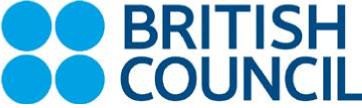 Workshop Title: Best Practices in Genomics ResearchUK Principal Applicant: Professor N. Mongan, University of NottinghamPartner Country Principal Applicant: Professor A. Rizvanov, Kazan Federal UniversityDiscipline: Genomics, genetics, bioinformatics and precision medicineDates and venue: September 16-18, 2019, University of Nottingham, United KingdomThe Researcher Links programme provides opportunities for early career researchers from the UK and internationally to interact, learn from each other and explore opportunities for building long-lasting research collaborations. As part of this programme, we are now recruiting early career researchers to participate in the above workshop.The workshop will provide a unique opportunity for sharing research expertise and networking. During the workshops early career researchers will have the opportunity to present their research in the form of a poster/short oral presentation and discuss this with established researchers from the UK and partner countries. There will be a focus on building up links for future collaborations and participants selected on the basis of their research potential and ability to build longer term links.Programme details: The Best Practices in Genomics Research workshop will focus on genomics and how genomic tools are revolutionizing our understanding of how genes are regulated. This fundamental topic underpins all aspects of biological research. We will share best practices in generation, interpretation, storage and dissemination of next generation sequencing genomic data. The workshop will address key thematic areas of Single Cell Genomics, Epigenetics, Epitranscriptomics, in the context of fundamental mechanisms of gene regulation. We will deepen understanding of our thematic areas by seeing how these genomic approaches are applied in diverse areas of biological research, including stem cell biology, immunology, cell/molecular biology and oncology. These sessions will be facilitated by participants of the Nottingham Research Leaders Program (NRLP) and other experts who will also share their experience in scientific leadership and mentorship. Our workshop will also draw on the Russian-English bilingual expertise of the University of Nottingham’s Centre for English Language Education in academic communication. Bursaries: The Researcher Links programme will provide bursaries to support visa, insurance and travel costs to attend the workshop at the University of Nottingham to a value of £770 for Russian delegates and £200 for UK delegates. Up to 17 burasaries are each available to UK and Russia-based applicants. The Researcher Links programme will cover the costs of meeting registration, accommodation and meals at the University of Nottingham. Participants will be responsible for making all the necessary arrangements. The British Council accepts no responsibility for any problems which may occur with travel or accommodation arrangements or any other issues participants might experience when the participants are away from their home.Application and Deadline: For Russia based applicants the full application below must be completed by June 21, 2019. For UK applicants the deadline is August 15. Please submit applications to both of the following email addresses: sv-projects@exmail.nottingham.ac.uk and CPRM_KFU@gmail.com. Eligibility Criteria:- Applications must be submitted using the Researcher Links application form below.- Application must be submitted before the above deadline- Participants must be Early Career Researchers: Early Career Researchers are defined as holding a PhD (or having equivalent research experience) and having up to 10 years post-PhD research experience. They are equivalent to the ‘Recognised Researcher’ and sometimes ‘Experienced Researcher’ categories in the EU framework for researchers’ careers. https://euraxess.ec.europa.eu/europe/career-development/training-researchers/research-profiles-descriptors.- Participants must have a research or academic position (a permanent post, research contract, or fellowship etc) at a recognised research or medical institution either in the UK or in Russia.- Please note that participants are expected to attend all sessions of the workshop. Quality Assessment- Experience and relevance of the applicant’s research area to the workshop- Motivation and contribution to the aims of the workshop- Description of the long term impact expected through the participation in the workshop - Ability to disseminate workshop’s outcomesSelection Procedure:- Eligibility check- Quality assessmentNotification of results:Applicants will be notified by email 2 months prior to the workshop.Equal OpportunitiesEqual opportunities and diversity are at the heart of the British Council’s cultural relations ambitions. While recognizing that some research fields are dominated by one particular gender, co-ordinators are encouraged to work towards an equal gender balance, promote diversity. They must not exclude applicants on the basis of ethnicity, gender, religious belief, sexual orientation, social status or disability. Participants’ selection undertaken by workshop organisers must not contravene this policy. Extra support to enable participation of Early Career Researchers with special needs will be given.Workshop Application FormPlease submit applications to both of the following email addresses: sv-projects@exmail.nottingham.ac.uk and CPRM_KFU@gmail.com.Notes: An effort will be made to include applicants from a variety of institutions in Russia, from different regions. ECR from medical field are also encouraged to apply.If your application for travel grant is not supported, you can still attend workshop if you find an alternative source of funding (though institution or granting agencies). A total of 20 travel grants will be awarded for participants from Russian universities or institutes (or other non-profit organizations).Official Workshop language is English (no translation will be provided) so applicants are required to have strong command of English language.Graduate students without Ph.D. or equivalent degree are not eligible for travel grant but are welcome to attend if they cover their own cost.Russia-based delegates please email applications to CPRM_KFU@gmail.comUK-based delegates please email applications to sv-projects@exmail.nottingham.ac.ukApplicant DetailsApplicant DetailsApplicant DetailsName and titleGender (for statistical purposes. This will not affect choice of participants)Position and institutionPostal addressEmailPhone numberBrief CV (academic career, relevant publications, markers of esteem, and any other relevant information) – no more than ½ page of A4Brief CV (academic career, relevant publications, markers of esteem, and any other relevant information) – no more than ½ page of A4Brief CV (academic career, relevant publications, markers of esteem, and any other relevant information) – no more than ½ page of A4Abstract (300 words maximum)Abstract (300 words maximum)Abstract (300 words maximum)Please describe your motivation for attending the workshop and how the workshop matches your professional development needs (200 words max)Please describe your motivation for attending the workshop and how the workshop matches your professional development needs (200 words max)Please describe your motivation for attending the workshop and how the workshop matches your professional development needs (200 words max)Please describe your motivation for attending the workshop and how the workshop matches your professional development needs (200 words max)Please describe your motivation for attending the workshop and how the workshop matches your professional development needs (200 words max)Please describe your motivation for attending the workshop and how the workshop matches your professional development needs (200 words max)Please describe the expected impact of your participation on your personal and professional development, including your ability to work internationally (200 words max)Please describe the expected impact of your participation on your personal and professional development, including your ability to work internationally (200 words max)Please describe the expected impact of your participation on your personal and professional development, including your ability to work internationally (200 words max)Workshops will take place in English as standard. Please indicate your ability to work and communicate in English (Note, translators may be provided if necessary)Workshops will take place in English as standard. Please indicate your ability to work and communicate in English (Note, translators may be provided if necessary)Workshops will take place in English as standard. Please indicate your ability to work and communicate in English (Note, translators may be provided if necessary)Native Speaker Native Speaker Excellent Good Good Need support Please use this space to give any additional information that you feel is relevant for the application. (200 words max)Please use this space to give any additional information that you feel is relevant for the application. (200 words max)Please use this space to give any additional information that you feel is relevant for the application. (200 words max)Preference for Oral or Poster presentationPreference for Oral or Poster presentationPreference for Oral or Poster presentationList of publications (with JCR impact factor of journals) – only peer reviewed journals should be listed hereList of publications (with JCR impact factor of journals) – only peer reviewed journals should be listed hereList of publications (with JCR impact factor of journals) – only peer reviewed journals should be listed hereList of abstracts at international conferences (specify oral or poster presentation)List of abstracts at international conferences (specify oral or poster presentation)List of abstracts at international conferences (specify oral or poster presentation)List of ECR grants or awards where applicant is principal investigatorList of ECR grants or awards where applicant is principal investigatorList of ECR grants or awards where applicant is principal investigator